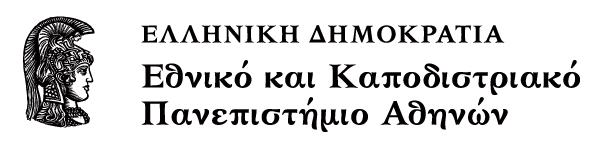 American LegendsΕνότητα: Men of Steel/Stealing MenΧριστίνα Ντόκου, Christina DokouTμήμα Αγγλικής Γλώσσας και Φιλολογίας, Φιλοσοφική ΣχολήFaculty of English Language and Literature, School of Philosophy1.	Men of Steel/Stealing Men	32.	The Tommyknockers	33.	John Henry	34.	Joe Magarac	35.	Casey Jones (a.k.a John Luther)	35.1	Henry David Thoreau “Technology Apotheosized”	45.2	Henry Adam, “The Dynamo”	4Men of Steel/Stealing MenAmerica as “the astral and the primitive” (Jean Baudrillard, America) 
The importance of technology
Cult of the (youthful) bodyThe TommyknockersC/c the Niebelungen, Snow White’s 7 dwarves Stephen King novelMiner (prospector) camps (the Gold Rush)Perkin Basset as rampant capitalist, haunted by: friend’s debtgrudge over prostitute family dissolution (wife + child)Appeased by return to communal virtues: family, homemaking, civility, frienshipBasset as a liminal hero between life and death (mine metaphor)John Henry Afro-American lore: Br’er Rabbit/Fox/etc. stories, Aunt Nancy (Ananse), Tar Baby, the bluesblack body fetish: Black Adonis, Black Venus as racist rationalizationblack pride: “Africa in him” as JH’s strengthballad as “call-and-response” oral storytelling patternSteel (Superman comic, film with Shaquille O’Neal)Big Bend Tunnel of C&O: steel-driver pride: tough job, built America BEFORE machinesblack labor obliquely acknowledged (community role)human sacrifice motif (C/c Arta Bridge)humanity (predicts death, sweats, weeps, falls sick, dies) VS heroism (mythical origin, appetite, physique)man vs machine (who wins?)Joe Magaracimmigrant ambivalence: jackass and contribution to industryliteral “man of steel”the “melting pot” assimilation VS threat of closing down mills/ replacing workers with machinessuicide as eternal lifeCasey Jones (a.k.a John Luther)1900s as time of engine, speed and complexity (might and danger)from Puritan work ethic to job pridefetish of “getting the job done”progress as hubrisliminality as metaphorHenry David Thoreau “Technology Apotheosized”disciple of R. W. Emerson, transcendentalism, intuitive individualism and love of Nature (especially American)train a stallion, dragon, American monster (awe fulfils U.S. hegemony VS fear inevitable future/ Atropos)has more character than its human “master”Henry Adam, “The Dynamo”scholar, historian, author of The Education of Henry Adams on American characterthe dynamo as symbolic of: new religion (mystery and power)energyinfinite cosmosvirtual America (futuristic land)Americans now “afraid” (worship new idols, blasphemy)C/c Allen Ginsberg’s Howl (“Moloch”) ΣημειώματαΣημείωμα Ιστορικού Εκδόσεων ΈργουΤο παρόν έργο αποτελεί την έκδοση 1.0.  Σημείωμα ΑναφοράςCopyright Εθνικόν και Καποδιστριακόν Πανεπιστήμιον Αθηνών, Χριστίνα Ντόκου, 2014. Χριστίνα Ντόκου «American Legends, Men of Steel/Stealing Men». Έκδοση: 1.0. Αθήνα 2014. Διαθέσιμο από τη δι-κτυακή διεύθυνση: http://opencourses.uoa.gr/courses/ENL1/. Σημείωμα ΑδειοδότησηςΤο παρόν υλικό διατίθεται με τους όρους της άδειας χρήσης Creative Commons Αναφορά, Μη Εμπορική Χρήση Παρόμοια Διανομή 4.0 [1] ή μεταγενέστερη, Διεθνής Έκδοση.   Εξαιρούνται τα αυτοτελή έργα τρίτων π.χ. φωτογραφίες, διαγράμματα κ.λ.π.,  τα οποία εμπεριέχονται σε αυτό και τα οποία αναφέρονται μαζί με τους όρους χρήσης τους στο «Σημείωμα Χρήσης Έργων Τρίτων».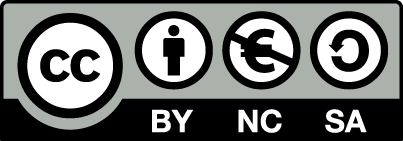 [1] http://creativecommons.org/licenses/by-nc-sa/4.0/ Ως Μη Εμπορική ορίζεται η χρήση:που δεν περιλαμβάνει άμεσο ή έμμεσο οικονομικό όφελος από την χρήση του έργου, για το διανομέα του έργου και αδειοδόχοπου δεν περιλαμβάνει οικονομική συναλλαγή ως προϋπόθεση για τη χρήση ή πρόσβαση στο έργοπου δεν προσπορίζει στο διανομέα του έργου και αδειοδόχο έμμεσο οικονομικό όφελος (π.χ. διαφημίσεις) από την προβολή του έργου σε διαδικτυακό τόποΟ δικαιούχος μπορεί να παρέχει στον αδειοδόχο ξεχωριστή άδεια να χρησιμοποιεί το έργο για εμπορική χρήση, εφόσον αυτό του ζητηθεί.Διατήρηση ΣημειωμάτωνΟποιαδήποτε αναπαραγωγή ή διασκευή του υλικού θα πρέπει να συμπεριλαμβάνει:το Σημείωμα Αναφοράςτο Σημείωμα Αδειοδότησηςτη δήλωση Διατήρησης Σημειωμάτων το Σημείωμα Χρήσης Έργων Τρίτων (εφόσον υπάρχει)μαζί με τους συνοδευόμενους υπερσυνδέσμους.ΧρηματοδότησηΤο παρόν εκπαιδευτικό υλικό έχει αναπτυχθεί στο πλαίσιο του εκπαιδευτικού έργου του διδάσκοντα.Το έργο «Ανοικτά Ακαδημαϊκά Μαθήματα στο Πανεπιστήμιο Αθηνών» έχει χρηματοδοτήσει μόνο τη αναδιαμόρφωση του εκπαιδευτικού υλικού. Το έργο υλοποιείται στο πλαίσιο του Επιχειρησιακού Προγράμματος «Εκπαίδευση και Δια Βίου Μάθηση» και συγχρηματοδοτείται από την Ευρωπαϊκή Ένωση (Ευρωπαϊκό Κοινωνικό Ταμείο) και από εθνικούς πόρους.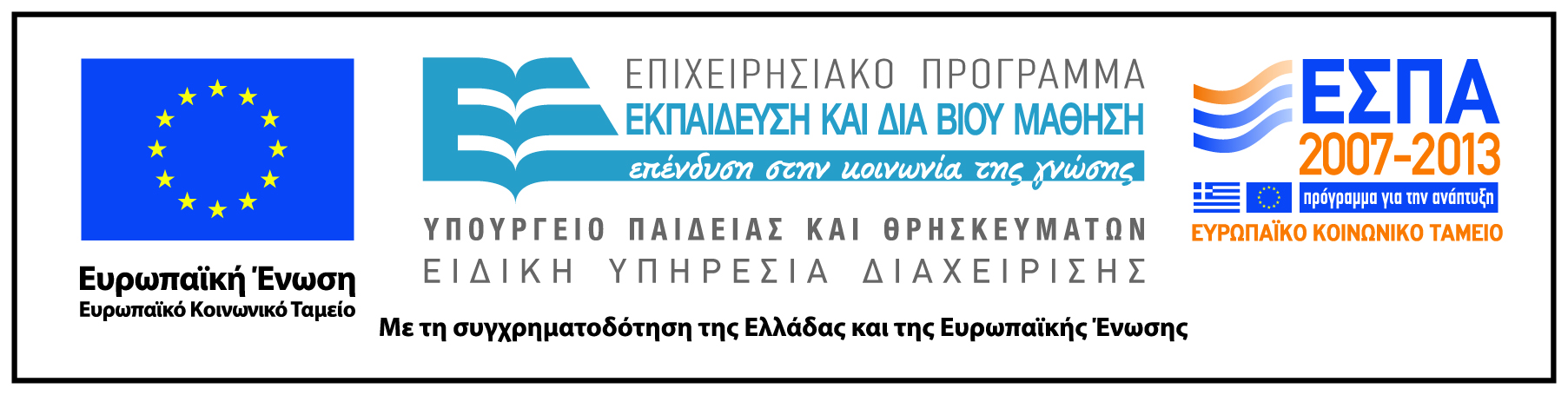 